   KURSE 2020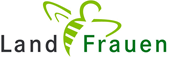 Ortsverein OttmarsheimLust auf Bewegung? Präventive Gymnastik im Alter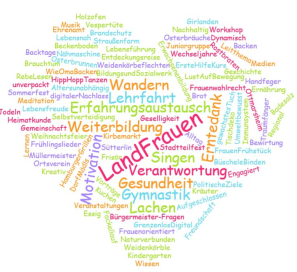 In der Bürgerhalle findet wöchentlich montagmittags von 16.30 Uhr bis 17.30 Uhr unter der Leitung von Frau Andrea Herrmann eine Gymnastikstunde statt.      Kosten: 20€ / halbjährlich1. Halbjahr Kursdauer: 	13. Januar 2020	bis	29. Juni 20202. Halbjahr Kursdauer:		06. Juli 2020	bis	21. Dezember 2020 Muttisport mit Kindern!	ab 16 Uhr am Alten Sportplatz05.03.2020 (Do)	Wir sporteln mit Tini Held im Grünen bei jedem Wetter 12.03.2020 (Do)	und bringen unseren Körper wieder in Form.19.03.2020 (Do)	Anmeldung unter email: Tini.Held@gmx.de oder bei Gabi DumeleEs wird eine Gebühr erhoben: Mitglieder 10€, Nicht-Mitglieder 15€. Beim Schnupperkurs soll entschieden werden, ob das Angebot nach Ostern bis zu den Sommerferien verlängert werden soll. 1.Hilfe-Kurs am Kind für werdende und junge Eltern21.03.2020 (Sa)	8.30-17 Uhr Vereinszimmer, BürgerhalleIn Kooperation mit dem Deutschen Roten Kreuz, Michael Vögele, und Dr. med. Stephan Vögele laden wir speziell junge Eltern, Erzieher/innen und alle, die mit Kleinkinder (0-5 Jahre) zu tun haben, zu diesem Lehrgang ein. Es werden die richtigen Maßnahmen bei Kindernotfällen geschult. Der Kurs wird mit einem Zertifikat bescheinigt. Interessierte erhalten weitere Details. Für Nicht-Mitglieder wird eine Gebühr von 20€ erhoben. Anmeldungen bei Anja Grünewald – Tel. 811 234.  Offene Backtage	ab 10 Uhr 28.03.2020 (Sa)	Wir schüren das Backhaus an – 16.05.2020 (Sa)	Bäcker/innen bringen ihre Backwaren zum Backhaus25.07.2020 (Sa)	Für Nicht-Mitglieder wird eine Gebühr erhoben26.09.2020 (Sa)	Anmeldung bei Kathrin Rosenberger - Tel. 0173/8769209 - jeweils 3 Tage vor Termin. Wenn möglich, Holz zum Anfeuern des Backhauses immer freitags vor den Backtagen im Backhaus abgeben. 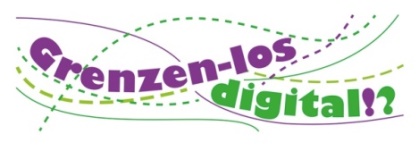 